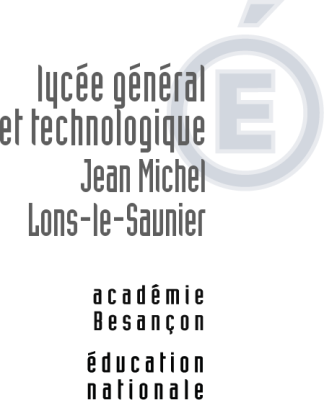 

La proviseure-adjointe
 
Dossier suivi parIsabelle GROSAlexandra JEANNEYSecrétariat élèves

Téléphone
03 84 35 26 00 
Fax
03 84 35 26 21 
Mél.
ce.0390019j @ac-besancon.fr

400, rue du Docteur Jean MICHELBP 20308
30915 – Lons-le-Saunier
cedex

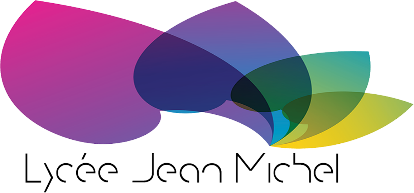 DOSSIER DE CANDIDATURE aux options FACULTATIVES et SECTIONS EUROPEENNESAnnée scolaire 2020-2021Le lycée propose plusieurs options pour les élèves entrant en seconde générale et technologique. Toutes ces options sont limitées à 24 places. Vous avez la possibilité de candidater pour une ou plusieurs options en joignant à ce dossier vos bulletins du 1er et 2ème trimestre de la classe de 3ème. Si vous faites le choix de plusieurs options, il est impératif de hiérarchiser vos vœux.Les élèves retenus à la suite de la commission de recrutement connaitront les résultats en même temps que l’affectation à la fin du mois de juin. C’est le collège de secteur qui communiquera ces résultats.NOM Prénom de l’élève : ……………………………………………Adresse : ……………………………….……………………………..Adresse  mail : ………………………………………………………..Collège : ………………………………………………….Candidate sur une ou plusieurs options parmi les suivantes : (à numéroter par ordre de préférence)Section européenne :Anglais	  Espagnol	Allemand	Troisième langue :Russe		Espagnol	Italien	EPS		A RETOURNER POUR LE 10 JUIN 2020Par courrier au 400 rue du Dr Jean Michel BP 20308 39015 LONS LE SAUNIERPar mail : alexandra.jeanney@ac-besancon.fr ou isabelle.gros@ac-besancon.fr